КОРОНА ВИРУС!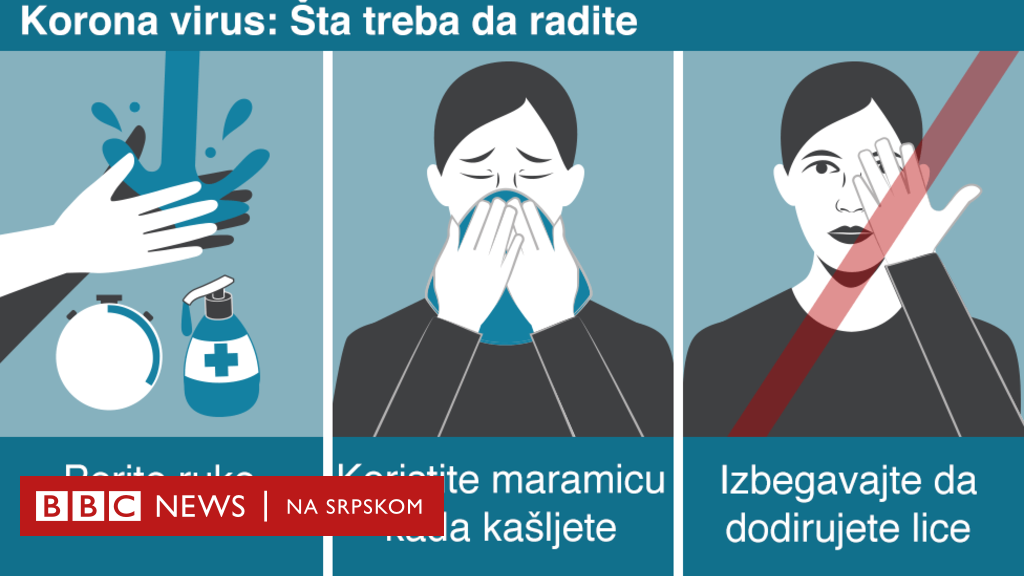 НАСТАВНИЦИ, САРАДНИЦИ, УЧЕНИЦИ И РОДИТЕЉИ ШТА РАДИТИ?Ситуација којој сведочимо доноси промене у свим животним сегментима. Налазимо се у веома незгодном положају између онога „све је у реду” и онога „биће све у реду”. Педагози,  психолози, и други стручњаци апелују да је изузетно важно са децом/ученицима отворено попричати о појави вируса (Corona- COVID 19) ком сведочимо и објаснити им без скривања шта ова ситуација значи за њих и зашто су укуљчени под посебним условима и  свакодневне превентивним применама мера заштите. Родитељи – ово је прилика да деци објасните зашто је важна хигијена : редовног и честог прања руку, купања, облачења чисте одеће, коришћења маски и рукавица, кијања у марамици и подлактици рукава или блузе, изолацији у дружењу и кретању поготово већем броју људи . Искористите могућност да деци предочите да се хране здраво, да једу пуно воћа и поврћа и тако ојачају свој имуни систем и заштите се од вируса. Истражите заједно шта од намирница има најбољи ефекат на имуни систем и направите ваш план исхране. И оно најважније, подстакните код своје деце осећај солидарности и хуманостим и захвалности.Наставници – организујте пројектну наставу, и то онлајн-сајт школе, гогле учионице. Дајте ученицима задатак да истраже неке интересантне информације о пандемији (на пример: како је тај појам настао, са колико пандемија се свет суочио до сада, кад је забележена прва пандемија). Помоћу *дигиталних платформи за учење, можете тачно да ограничите до када ученици морају да вам предају резултате својих пројеката и на који начин (у виду текста, слике, презентације, видео-снимка). Подстакните их да користе рачунаре у образовне сврхе. Обавезно је коришћење књига, свезака, прибора по инструкцијама наставника, сарадника.Какав је сада дечји/ученички дан?Никако не смете дозволити деци/ученицима да изгубе рутину коју су имали пре почетка ванредног стања. Не смете им дозволити ни да време које проводе код куће потроше на гледање филмова, серија или играње игрица које немају oбразовни и васпитни карактер. Потрудите се да у овој ситуацији они што више науче.Прелазак са устаљеног и редовног учења на учење од куће деци/ученицима донео је нове промене. То је изазов који подразумева другачију организацију живота, мењање навика и отварање бројних питања и недоумица.Стрпљење и прилагођавање су потребни свима, јер се мењају рутина и начин живота на какав су навикли. Али и овај начин рада може да покаже добре стране уколико му се исправно приступи и искористе све предности које он подразумева.Родитељи, наводимо вам неколико идеја које могу помоћи да учење код куће буде успешно и да да најбоље резултате:Разговарајте са дететом и објасните му на који начин се мењају његове обавезе кад је реч о школи. Шта је права дисциплина спознајте је најбоље сада и примените.
Помозите детету  да направи свој план учења и других активности. Ово је добар тренутак да научите дете да постави приоритете и да управља својим временом. Реците му-јој  да имате поверења у њега-њу а и да се надате успеху.
Одредите време када ћете преконтролисати пређено градиво. Примери вежби: -Можете да се поставите у улогу ученика, а да Вам дете из улоге наставника исприча   градиво,  одради задатак, исприча поуке лекција, одради на листићу.- Листић са питањима, задацима из лекција у виду контролног теста без помоћи.- Илустрација тема, садржаја који се учи са поуком из текста.- Извлачење најинтересантнијих речи, реченица као запажања у бележници.
Уколико и ви радите од куће, организујте се тако да дете учи док ви радите. Личним примером ћете најбоље показати детету како да се постави према својим обавезама.
Родитељи који имају више од једног детета старију децу могу укључити у рад са млађом.
Искористите време код куће да више разговарате, направите заједничке планове.
Заједно се можете посветити стварању нових навика, као што су вежбање, шетња, учење неког страног језика, читање. Сада имате више времена за све оно што у недостатку њега одгађате.Своје време прилагодите новој ситуацији и нађите време за себе.
Важно је да све што се ради иде ка томе да по повратку у клупе деца буду богатија за нова знања и искуства. Добрим приступом новонасталој ситуацији, дете ће се научити прилагођавању и савладавању препрека, добиће нове одговорности, али и зрелост.Без обзира на ситуацију, учење не би требало ставити у други план.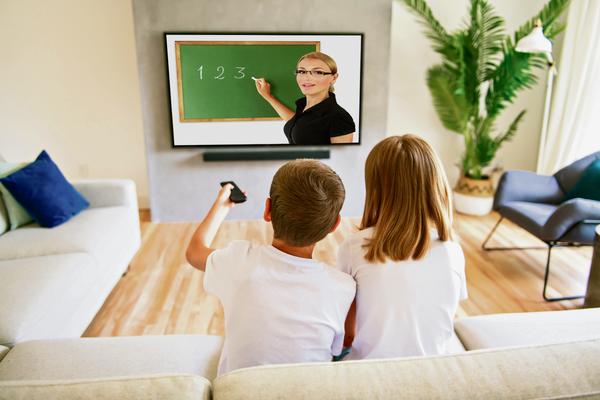 Наставници – подстичу их кроз активности на важност превентивних мера, а и ви осмишљавајте неку врсту награде за њих, чак и сада кад се настава обавља онлајн. На тај начин нећете изгубити комуникацију са њима. Укључиваће и родитеље, који ће фотографисати њихове активности, а онда помоћу бесплатног алата Боок креатора направите одељењски хигијенски приручник. Мало старијим ученицима дајте задатак да напишу причу или направе стрип о правилној заштити од коронавируса. Нека сваки ученик уради другачији облик заштите (кијање у лакат, дезинфекција површина, самоизолација). Исто могу урадити и са темама и садржајима које одрађују и обрађују, утврђују и практично раде, обнављају да и од истих одаберу погодне за илустрацију, креативни приказ, моделовање материјалима, скицама, сликама и лепљењем истих у бележницама.САЈТ ПЛАТФОРМА ПО ПРЕДМЕТИМА ЗА СВАКИ РАЗРЕД:http://www.osvojvodastepabeograd.nasaskola.rs/ПЕДАГОШКА СЛУЖБА - ПСИХОЛОШКА СЛУЖБАhttp://osvojvodastepabeograd.nasaskola.rs/strana/284/PRIMENA-UCENjA/Која је поука за децу/ученике?
Превенција, дисциплина је најважнија! Изузетно је битно да деца/ученици разумеју да превенција може да их очврсне у свакодневници живота.Родитељи – најбоље ћете их научити ако им то покажете својим понашањем. Можете се договорити да прање руку траје колико и најомиљенија песмица. Будите доследни у томе. Заиста певушите ту песмицу док перете руке и  деца ће то исто радити.МОЖЕТЕ ПРАТИТЕ И КОРИСТИТИ НЕКЕ ОД СТРАНИЦА И У НАРЕДНОМ ПЕРИОДУAnswerGarden – Alat za grupnu onlajn diskusiju ili ankete; nastavnici mogu koristiti ovaj alat da u stvarnom vremenu dobijaju odgovore od učenika na postavljena pitanja.The Answer Pad – Omogućava nastavnicima da prikupe podatke od učenika preko interneta ili aplikacije; reklamira se kao idealna aplikacija za „izokrenutu“ učionicu ili kombinovano učenje.AudioNote – Kombinacija alata za snimanje zvuka i hvatanje beleški u radu sa učenicima.Backchannel Chat – Ovaj sajt predstavlja verziju Twitter-a koju uređuju nastavnici. U ovom alatu za prošireni razgovor može se snimiti ćaskanje, napraviti oblak tagova ili videti šta dolazi u fokus razgovora.Biblionasium – Ova bezbedna i jednostavna onlajn mreža knjiga omogućava nastavnicima da vide koje knjige su učenici pročitali (digitalni dnevnik čitanja), da postavljaju učenicima izazove za čitanje i prate napredak. Učenici mogu i da pišu recenzije i preporučuju knjige svojim vršnjacima na sajtu.BookSnap – Iako je aplikacija trenutno dostupna samo za iOS, ona zaista omogućava digitalnu interakciju učenika sa tekstom i drugim učenicima.Buncee – Alat za izradu i prezentaciju sadržaja koji pomaže učenicima i nastavnicima u vizualizaciji, komunikaciji i interakciji sa konceptima i idejama u nastavi.ClassKick – Ova aplikacija omogućava nastavnicima da postavljaju zadatke učenicima, tako da i nastavnik i drugi učenici mogu komentarisati zadatak. Učenici mogu pratiti svoj rad i napredak.ClassPulse – Ovaj alat, dostupan kao aplikacija za mobilne telefone i na internetu, povećava angažovanje učenika van učionice tako što stvara okruženje pogodno za zajednički rad.ClassVR – Virtuelno okruženje za učenike osnovnih škola.Coggle – Alat za izradu mentalnih mapa napravljen kako biste bolje razumeli kako učenici razmišljaju.Conceptboard – Ovaj softver olakšava saradnju u timu koristeći vizuelni format – sličan mentalnim mapama – ali korišćenjem vizuelnih i tekstualnih unosa. Može raditi na više uređaja, kompatibilan je sa računarima i tabletima.Crowdsignal – Brzo i lako napravite onlajn ankete, testove i pitanja. Učenici mogu odgovarati pomoću pametnih telefona, tableta i računara, a mogu se prikupljati i informacije za izveštaje.Dotstorming – Aplikacija sa belom tablom koja omogućava objavljivanje digitalnih beleški i glasanje o njima. Alat je najbolje koristiti za pokretanje diskusija i razmenu ideja o raznim temama i pitanjima.Educreations Interactive Whiteboard – Aplikacija sa belom tablom koja omogućava učenicima da podele sa drugima svoje razumevanje naučenog.Edmodo – Interaktivna platforma za učenje na kojoj učenici i nastavnici mogu zajednički da rešavaju pitanja.Expeditions – Google Expeditions je aplikacija za učenje koja omogućava nastavnicima i učenicima da odu na preko 1000 obilazaka u virtuelnoj stvarnosti i 100 u proširenoj stvarnosti. Možete plivati sa ajkulama, posetiti svemir i još mnogo toga, bez napuštanja učionice.Five Card Flickr– Ovaj alat je napravljen da podstiče vizuelno razmišljanje i koristi opciju tagova sa fotografija na Flickr-u.Flipgrid – Učenici mogu snimiti video klipove od 15 sekundi do 5 minuta da odgovore na zadate teme; nastavnici i drugi učenici mogu ostaviti komentare.ForAllRubrics – Ovaj softver je besplatan za sve nastavnike i omogućava vam da uvezete i napravite tabele sa kriterijumima za ocenjivanje. Možete prikupljati podatke bez povezivanja na internet, automatski obračunati ocene i odštampati ili sačuvati kriterijume za ocenjivanje kao PDF ili tabele.Formative – Ovaj onlajn sistem omogućava nastavnicima da učenicima zadaju zadatke, dobiju rezultate u stvarnom vremenu i da im odmah daju povratne informacije.FreeOnlineSurveys – Omogućava nastavnicima da brzo i lako naprave ankete, testove i formulare.Google Forms – Aplikacija Google Drive vam omogućava da napravite dokumente na kojima učenici mogu istovremeno zajedno raditi pomoću svojih pametnih telefona, tableta i laptopova.iBrainstorm – Aplikacija za iPad koja omogućava učenicima da sarađuju na projektima pomoću ekrana na dodir.Kahoot – Sistem za razmenu informacija između nastavnika i učenika zasnovan na igri, u kome nastavnici mogu da naprave kvizove pomoću sadržaja na internetu.Kaizena – Onlajn alat pomoću koga se u stvarnom vremenu mogu ostaviti komentari na radove učenika. Nastavnici mogu podvući delove, ostaviti glasovne komentare ili zakačiti priloge sa resursima koje učenici mogu koristiti.Lino – Virtuelna tabla sa samolepljivim papirićima pomoću kojih učenici mogu postaviti pitanja ili ostaviti komentare u vezi sa onim što uče. Može se koristiti tokom časova ili da učenici nakon časa ostave odgovore na postavljena pitanja.Mentimeter – Omogućava vam da pomoću mobilnih telefona ili tableta glasate o pitanjima koja nastavnik postavlja, čime se povećava uključenost učenika.Micropoll – Sjajan alat da brzo napravite ankete i analizirate odgovore. Ankete se mogu postaviti i na veb sajtove.Naiku – Nastavnici mogu lako i brzo napraviti testove, a učenici mogu davati odgovore pomoću mobilnih uređaja. Sjajno za proveru razumevanja tokom i nakon časa.Nearpod – Ovaj alat vam omogućava ne samo da prikupite informacije o tome šta su učenici naučili, već i da prilagodite časove na osnovu podataka koje ste prikupili. Osnovna verzija (za do 30 učenika) je besplatna.Newsela – Sjajna zbirka resursa i članaka na internetu.Obsurvey – Brzo i lako napravite ankete i upitnike.Padlet – Prazno platno koje učenici mogu da koriste da naprave i osmisle zajedničke projekte. Odlično za razmenu ideja.Pear Deck – Napravite interaktivne prezentacije u kojima učenici mogu učestvovati pomoću svojih pametnih uređaja. Ograničeno besplatno korišćenje, nudi jedinstvene vrste pitanja.Peergrade – Platforma koja omogućava nastavnicima da postavljaju zadatke i kriterijume za ocenjivanje. Učenici postavljaju svoje radove i anonimno im se dodeljuju radovi njihovih vršnjaka da ih ocene prema kriterijumima.Piazza – Platforma koja omogućava nastavnicima da postavljaju lekcije, zadatke i domaće zadatke; postavljaju i odgovaraju na pitanja učenika; i anketiraju učenike o sadržaju časova. Ovaj alat je prikladniji za starije učenike jer oponaša format nastave u visokom obrazovanju.Pick Me! – Aplikacija za iPod, iPad ili iPhone koja je laka za korišćenje i omogućava nasumičan izbor učenika. Može se koristiti da olakša nastavu.Pixton – Besplatan alat za pravljenje stripova.PlayPosit – Alat za interaktivne video klipove i ocenjivanje koji omogućava nastavnicima da odrede kriterijume za formativno ocenjivanje kako bi proverili šta učenici znaju o nekoj temi. Nastavnici mogu izabrati sadržaj iz biblioteke video klipova sa popularnih sajtova kao što su YouTube, Vimeo i drugi.Plickers – Omogućava nastavnicima da u stvarnom vremenu prikupljaju podatke za formativno ocenjivanje bez potrebe da učenici koriste svoje uređaje. Savršen za učionice u kojima se koristi samo jedan uređaj.Poll Everywhere – Nastavnici mogu napraviti ankete da prikupe komentare ili postavljaju pitanja. Učenici odgovaraju na različite načine, a nastavnici vide rezultate u stvarnom vremenu. Pomoću pitanja otvorenog tipa možete prikupiti podatke i napraviti oblake tagova kako biste objedinili odgovore. Broj korisnika je ograničen.Pollmaker – Popularni alat za ankete koji ima neke jedinstvene opcije, poput davanja više odgovora na jedno pitanje.ProProfs – Podučavanje i provera znanja kroz kratke kvizove znanja, upitnike i ankete.The Queue – Besplatan obrazovni alat za ćaskanje sličan Twitter-u koji omogućava nastavnicima da postavljaju pitanja i učenicima da odgovaraju. Učenici mogu odgovoriti tekstom ili video klipom, a alat ima opciju „putovanja“ u kojoj nastavnici zadaju temu u video klipu i podele sa učesnicima resurse koji su im potrebni za učestvovanje. Odličan je za prikupljanje informacija za formativno ocenjivanje na početku, sredini ili kraju nastavne jedinice.ThingLink – Interaktivna tabla na kojoj slika ili video klip predstavlja platno sa povezanim ključnim tačkama.Quia – Nastavnici mogu napraviti igre, testove, ankete i još puno toga, a mogu pristupiti i bazi postojećih testova koje su napravili drugi nastavnici.Quick Key Mobile Grading App – Pomaže nastavnicima u brzom i preciznom ocenjivanju i dobijanju neposrednih povratnih informacija za veće angažovanje učenika.QuickVoice Recorder – Još jedna aplikacija za snimanje zvuka za iPhone ili iPad koja vam omogućava da snimate časove, diskusije ili druge audio fajlove za projekte. Lako možete prebaciti snimke na računar za korišćenje u prezentacijama.Quizalize – Odličan alat koji omogućava nastavnicima da lako naprave testove i domaće zadatke za učenike. Nastavnici mogu videti kako su ih učenici uradili i identifikovati oblasti koje je potrebno unaprediti.Quizlet – Napravite testove, kvizove znanja, kartice i igre za učenje koje su zanimljive i kojima se može pristupiti preko interneta i preko mobilnih uređaja.Quizizz – Zanimljivi obrasci za ocenjivanje.RabbleBrowser – Aplikacija za iPad koja omogućava vođi grupe da organizuje zajedničko gledanja sadržaja na internetu.Random Name/Word Picker – Ovaj alat omogućava nastavniku da unese imena svih učenika i nasumično izabere ime. Možete ubaciti i listu ključnih reči i koristiti alat da učenici pogode izabrane reči na osnovu definicija koje im date.RealtimeBoard – Nastavnici mogu pozvati učenike i raditi zajedno sa celim odeljenjem u stvarnom vremenu.Remind – Besplatan alat koji omogućava nastavnicima da pošalju poruke učenicima i ostanu u kontaktu sa roditeljima. Odličan alat za „proveru razumevanja“ koji je pritom i lak za korišćenje.Seesaw – Ovaj alat pomaže nastavnicima da unaprede komunikaciju sa roditeljima i olakšava formativno ocenjivanje, dok učenici mogu koristiti platformu da dokumentuju svoje učenje.ShowMe Interactive Whiteboard – Još jedna aplikacija sa tablom koju učenici i nastavnici mogu da koriste za proveru razumevanja naučenog.Socrative – Vežbe i igre koje učenici mogu koristiti preko telefona, laptopova i tableta.Sparkpost – Ova aplikacija kompanije Adobe omogućava nastavnicima da dodaju grafiku i vizuale na kartice sa pitanjima za proveru naučenog.Spiral – Alat koji nastavnicima omogućava različite oblike formativnog ocenjivanja i davanja povratnih informacija.SurveyMonkey – Nastavnici mogu da naprave i pošalju onlajn ankete i upitnike.SurveyPlanet – Još jedan alat za pravljenje anketa koji nastavnici mogu koristiti da provere šta su učenici naučili.Tagxedo – Program za pravljenje oblaka tagova koji vam pomaže da proverite da li učenici razumeju stvari na isti način i olakšate dijalog.Telegami - Aplikacija za mobilni koja vam omogućava da napravite i podelite kratke Gami video snimke.Triventy – Besplatna platforma za testiranje kroz igru koja omogućava nastavnicima da naprave testove koje će učenici rešavati u stvarnom vremenu.Typeform – Alat za pravljenje anketa koji omogućava nastavnicima da ubace grafičke elemente.Verso – Aplikacija za slanje povratnih informacija, omogućava nastavnicima da organizuju učenje preko URL linkova. Učenici preuzmu aplikaciju i unesu svoje odgovore na zadatak. Mogu postaviti svoje komentare ili odgovoriti na komentare drugih. Nastavnik može da grupiše odgovore i proveri nivoe učešća.Visme – Besplatan softver za pravljenje infografika.Vocaroo – Besplatan servis koji omogućava korisnicima snimanje zvučnih zapisa bez korišćenja softvera. Zvučne zapise možete lako ubaciti u prezentacije i veb stranice. Odličan za grupni rad i prezentacije.VoiceThread – Omogućava vam da napravite i delite razgovore o dokumentima, dijagramima, video klipovima, slikama i gotovo bilo čemu drugom. Olakšava rad i diskusiju između učenika.Voxer – Ovaj alat za snimanje zvučnih zapisa učenici mogu koristiti da preslušaju i sami ocene svoje ideje i zadatke. Možete poslati snimke roditeljima, kako bi čuli kako njihova deca napreduju, možete organizovati učenike da razgovaraju o onome što rade ili slati učenicima komentare.WeVideo – Onlajn alat za uređivanje video snimaka.Wiser – Interaktivni kombinovani radni listovi.Wordables – Igra pogađanja reči iz oblaka. Ova aplikacija vam omogućava da proverite koliko su učenici naučili ili da utvrdite koje početno znanje imaju o nekoj temi. Oblaci reči su slike sastavljene od više reči na osnovu kojih treba pogoditi zadatu ključnu reč.WordArt – Ovaj program za pravljenje oblaka reči ima dodatnu opciju koja omogućava korisnicima da svaku reč povežu sa nekom veb stranicom.Wordle – Pravi oblake tagova od bilo kog unetog teksta kako bi se objedinili odgovori i olakšala diskusija.WordSalad – Ova aplikacija pravi oblake tagova od teksta koji unesete, oni se mogu izvesti i podeliti sa drugima.  Izbor korisnih Youtube kanala:Khan Academy – Jedna od najpoznatijih kolekcija video tutorijala za veliki broj predmeta i za različite uzraste. Uz kolekciju se može koristiti i aplikacija za mobilne telefone. Može se koristiti uz platformu koja je na srpskom https://sr.khanacademy.org/.BBC Teach – Velika baza podataka za 22 predmeta od vrtića do srednje škole. Uz video klipove mogu se koristiti i nastavni materijali na veb-sajtu https://www.bbc.co.uk/teachTED ed – Velika zbirka animiranih priča o raznim fenomenima, kako naučnim tako i socijalnim i umetničkim. Animirane priče mogu da se koriste uz platformu TEDed, koja pruža mogućnost za interaktivnu saradnju između nastavnika i učenika, uz kviz pitanja, refleksije i referentne materijale koji se dalje mogu koristiti.PhET – Kanal sa velikim brojem interaktivnih simulacija eksperimenata iz fizike, hemije, biologije i matematike, a koji se koristi zajedno sa platformom https://phet.colorado.edu/. U zavisnosti od predmeta, može se koristiti za sve školske uzraste.Veritasium – Veoma interesantan kanal sa velikim brojem neobičnih eksperimenata, zagonetki, pesama koje se koriste kao podsetnici za razne naučne koncepte (na primer, Atomska veza). Najbolje bi mogao da se koristi za više razrede osnovne škole i za srednju školu.Crash Course – Kanal sa veoma duhovito predstavljenim naučnim fenomenima. Pokriva različite teme, od istorijskih činjenica do astorfizičkih začkoljica. Namenjeno je srednjoškolcima, ali uz adaptacije i podrobniju analizu, može se koristiti i za više razrede osnovne škole.AsapSCIENCE – Bogata kolekcija animiranih klipova koji se bave odgovorima na razna naučna pitanja. Duhovita animacija može biti veoma interesantna za niže školske uzraste, čak i kada su teme vrlo teške za razumevanje.Art for Kids Hub – Preko hiljadu klipova za instrukcije za crtanje. Namenjeno mlađem uzrastu.Peekaboo Kidz – Privlačni video klipovi za malu decu, koji daju odgovore na razna pitanja „Zašto? Kako?“.It's AumSum Time – Simpatične animacije na razna pitanja „Šta ako bi…?“ koja interesuju učenike nižih razreda osnovne škole poput „Šta ako bismo živeli na Marsu?“.National Geographic – Zbirka video klipova koja prati članke na veb-sajtu National Geographic. Posebno su zanimljivi video klipovi 360º, kao što je istraživanje koralnog grebena gde gledalac može da upravlja slikom i putuje po morskom dnu.Kurzgesagt – In a Nutshell – Veoma lepo animirani kratki video klipovi koji pružaju odgovore na pitanja iz raznih oblasti uz moto „ništa nije dosadno ako se dobro ispriča“. Mogu se koristiti za sve razrede.The Organic Chemistry Tutor – Kolekcija video klipova koji predstavljaju instrukcije za rešavanje zadataka iz organske hemije.Step-by-Step Science – Objašnjeni koncepti iz fizike, hemije, mehanike, elektronike i astronomije za učenike srednjih škola.MIT OpenCourseWare – Snimci predavanja profesora koji predaju na MIT na razne teme kao što su bitkoin ekonomija ili stelarna arheologija. Namenjeno studentima, a u nekoj prilagođenoj formi možda učenicima stručnih srednjih škola.Educational Documentary – Velika kolekcija dugometražnih dokumentarnih filmova iz produkcije BBC, National Geographic, History Channel, Discovery Channel itd – u trajanju od 30 do 90 minuta.Philosophy Tube – Kolekcija video priča u vezi sa filozofijom na vrlo moderan i zabavan način. Obrađuje razne teme, od Uvoda u Hegelovu filozofiju do nekih savremenih etičkih dilema.Saveti za pravljenje plana za dobrobit:Ostanite pri svojim uobičajenim aktivnostima, ili ih prilagodite ovoj situaciji:Ustajte u isto vreme i idite na spavanje u odgovarajuće vreme.Ne postavljajte preambiciozne ciljeve.Pomozite i deci da to urade (sa tinejdžerima se dogovarajte, sa decom pravite raspored).Nađite prostor u kojem možete da radite. Neka vam to bude „mesto na koje idete na posao”. Isto važi i za vaše dete ukoliko pohađa školu ili fakultet.Držite se satnice u kojoj obično radite/učite.Jedite na vreme, kao i obično.BEZ  PRETERIVANJA SA KORIŠĆENJEM RAČINARA, PODESITE VREME ZA UČENJE I VREME ZA PAMETNO KORIŠĆENJE LINKOVA, YOUTUB KOLEKCIJE ZA OBRAZOVANJE!!!Povežite se sa drugima – porodicom, prijateljima i razgovarajte, pravite video pozive, video druženja (Zoom/Skype večere, igrajte društvene igre, itd.). Kažite drugima kako se osećate i šta vam treba:Možete da nađete druga ili drugaricu za podršku – nekog ko vam je posebno posvećen. Obavezno svojoj deci omogućite da se preko interneta povezuju sa svojim prijateljima i društvom. Ako imate samo jedan računar u kući, napravite dogovor o korišćenju, poštujući prioritete svakog člana porodice.Timovi za grupni rad, ukoliko ih imate u ovoj situaciji (vezano za posao ili za školu), redovno treba da se sastaju onlajn i da se dogovaraju.Radite stvari u kojima uživate. Čitajte knjige za koje niste imali vremena, crtajte/slikajte, pronađite onlajn časove plesa, pevanja, stranog jezika, pogledajte predstavu ili koncert na Jutjubu, sredite stare fotografije, slažite slagalice, igrajte se sa ostalim članovima svoje porodice, sa kućnim ljubimcima, organizujte izazove, vežbe disanja, meditacije, ili neke druge vežbe. Pustite mašti na volju.Smanjite uronjenost u informacije. Stalno smo obuzeti informacijama, porukama, vestima. Stres je prirodna reakcija kada smo tako preplavljeni sa svih strana. A to se odražava i na naš organizam – možemo da osećamo umor i da dođe to pada imuniteta. Zato, kontrolišite koliko ste izloženi informacijama. Odvojite lažne od pravih vesti. Mi ne možemo da pobegnemo od situacije u kojoj smo, ali možemo da doziramo koliko smo izloženi situaciji.Mi ne možemo da pobegnemo od situacije u kojoj smo, ali možemo da doziramo koliko smo izloženi situaciji.Pratite svoja raspoloženja. Možete koristiti skalu samosvesti. Razmislite, kako biste rasporedili svoja osećanja na skali od 1 do 10. Neka broj 1 bude osećanje sreće, a neka 10 predstavlja stanje kako se osećate kad ste jako loše. Setite se kako se osećate kad ste srećni (šta mislite, kakav osećaj imate u telu, kako se osećate). Setite se kako ste kad ste loše (šta mislite, kakav osećaj imate u telu, kako se osećate). Pripremite plan unapred o tome kako ćete da izlazite na kraj sa tim kad se budete osećali loše. Napravite mini plan: „Kad se osećam loše napraviću pauzu, pustiću omiljenu pesmu, pozvaću nekog telefonom.“ To će vam pomoći da, kad budete loše, sebi olakšate brzim preduzimanjem akcije.Uspostavite vreme kada ćete da brinete:Na primer počnite u 17:15.Kasnije, kad dođe vreme da brinete, možda će vam se brige učiniti manjim nego kad su vam prvi put pale na pamet.Ako ste se sa sobom dogovorili da brinete u neko određeno vreme, onda ostanite verni tom dogovoru sa sobom.Nemojte planirati da to radite pre spavanja, ako se tada javljaju brige, uzmite papir i zapišite brige.Pišite brige u dnevnik, i vremenom, paradoksalna stvar će se desiti - lista briga će se smanjiti.Isplanirajte i ostvarite super dan!Skoncentrišite se na ono što se dešava sada i ovde.Uključite vežbanje u svoj dnevni raspored.Vežbajte zahvalnost (svakog jutra zapišite jednu, dve ili tri stvari za koje ste zahvalni).Proslavite postignuće na kraju dana (preslišajte se šta ste sve uspeli da uradite tokom dana).Zadržite smisao za humor (setite se šta vas je sve nasmejalo ovih dana).ДО ПРОЛАСКА ВИРУСА И ПОНОВНОГ ДОЛАСКА У ШКОЛУ ПРИМИТЕ ПУНО ПОЗДРАВА!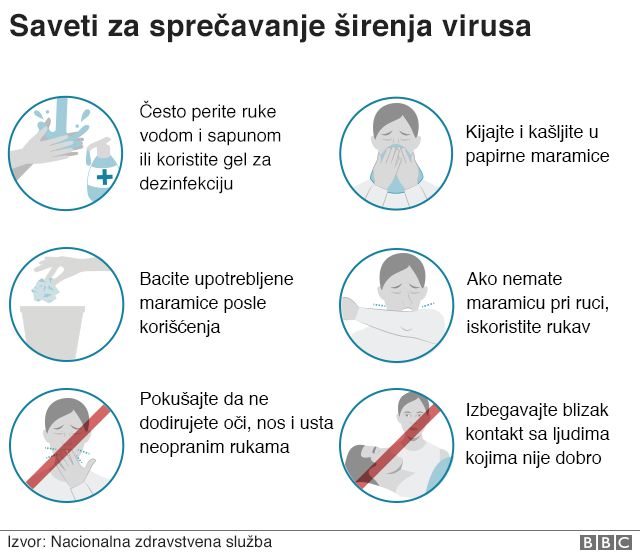 